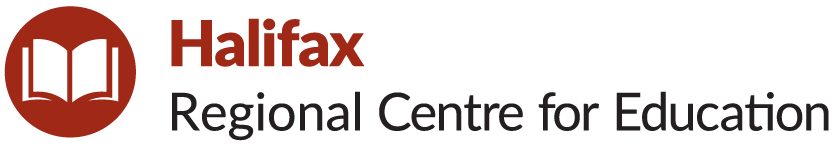 School Advisory CouncilAnnual Report – June 2023Statements of Revenues and Expenditures:Please return to School Supervisor by Monday, June 20, 2022. Thank you.SchoolJohn MacNeil Elementary SchoolPlease list SAC members including names, membership type (i.e., parent, community member, staff), and role (i.e., Chair, Vice Chair).Please describe a summary of work undertaken by the SAC to improve student achievement and school performance.We are proud to report that our students have continued to demonstrate academic improvement throughout the year.  Increased collaboration, additional professional development opportunities, and access to new resources heralded positive changes to instructional practice and resulted in growth for our young readers and mathematicians.  The John MacNeil SAC was kept updated on this growth throughout the year and approved the purchase of specific literacy and math resource materials.We continued our school goal of improving family and community involvement within the school.  We greatly increased and varied the ways we communicated with families.  Events such as Curriculum Night, Arts Night, Readers Theatre, and Concert Night increased family access to our school.  Members of the SAC helped brainstorm new and varied ways to help increase family/school interactions and facilitate these visits.  We also strengthened our connections with community stakeholders including the Dartmouth Masjid, Between the Bridges, Out of the Cold Community Association, The North Grove, the Dartmouth North Public Library, Nourish NS, Oakwood Terrace, the Dartmouth North Community Centre, and various local merchants. Please list any significant milestones and success stories that the SAC would like to highlight.As mentioned above, the continued improvement in our school’s literacy and math results was welcomed news.  As was consistent positive results reported in our student surveys regarding students’ feelings toward school.  Our Primary to Grade 5 students reported higher levels of engagement, joy in school, and positive student/teacher relationships.  These results were significantly higher than the provincial average.  Please describe any related sub-committee work undertaken by SAC members (e.g., School Options Committee).Expenditures supporting the school improvement plan (e.g., providing resources to support math and literacy instruction).We began the year with a balance of $5882.48 and received an additional $5238 in March.  Early in the year, we committed to helping maintain the student incentive program associated with the school’s ongoing Positive Effective Behaviour Supports.  Student incentive purchases totalled $1467.28.       We also agreed to help support classroom teachers with purchases of resources (ex: books, SEL toys, art & science supplies, furniture).  These purchases totalled $4519.45.  Expenditures supporting policy development and implementation (e.g., supporting and promoting new policies).Expenditures covering operational expenses; up to 20 per cent of provincial SAC funding may be used as operational expenses, if necessary, to encourage and support member participation).